Kielce, dn. 16.05.2018 r.AZP 52/18Informacja o kontynuowaniu uzupełniającego naboru konkursowegodotyczącego wyboru 1 placówki podstawowej opieki zdrowotnejdo współpracy w ramach realizacji projektu pt. Twój świadomy wybór – program profilaktyki nowotworów głowy i szyi w trybie otwartymW związku z realizacją przez Świętokrzyskie Centrum Onkologii w Kielcach Samodzielny Publiczny Zakład Opieki Zdrowotnej projektu pt. Twój świadomy wybór – program profilaktyki nowotworów głowy i szyi nr WND-POWR.05.01.00-00-0009/16, złożonego w odpowiedzi na konkurs pn. Profilaktyka nowotworów głowy i szyi nr POWR.05.01.00-IP.05-00-002/16 ogłoszony w ramach V Osi priorytetowej Wsparcie dla obszaru zdrowia, Działania 5.1 Programy profilaktyczne Programu Operacyjnego Wiedza Edukacja Rozwój, jak również w związku z brakiem wpływu do dnia 16 maja 2018 r. ofert w odpowiedzi na Ogłoszenie o przeprowadzeniu uzupełniającego naboru konkursowego dotyczącego wyboru 1 placówki podstawowej opieki zdrowotnej do współpracy w ramach realizacji projektu pt. Twój świadomy wybór – program profilaktyki nowotworów głowy i szyi, niniejszym Organizator Konkursu informuje o kontynuowaniu uzupełniającego naboru konkursowegodotyczącego wyboru 1 placówki podstawowej opieki zdrowotnej do współpracy w ramach realizacji projektu pt.  Twój świadomy wybór – program profilaktyki nowotworów głowy i szyi  w trybie otwartym.Załączniki:- Ogłoszenie o kontynuowaniu uzupełniającego naboru konkursowego dotyczącego wyboru 1 placówki podstawowej opieki zdrowotnej do współpracy w ramach realizacji projektu pt. Twój świadomy wybór – program profilaktyki nowotworów głowy i szyi w trybie otwartym.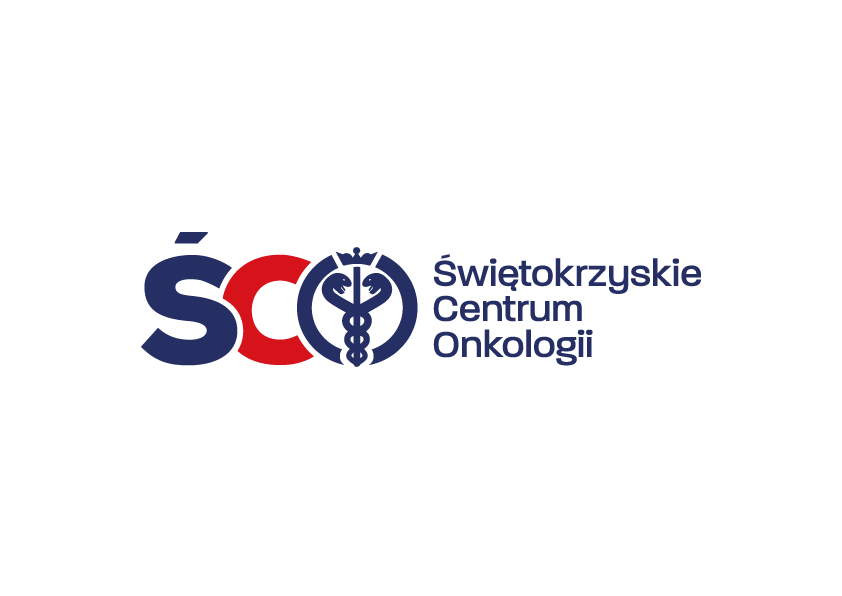 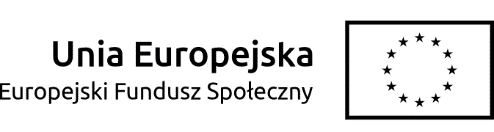 